DESERT/MOUNTAIN SPECIAL EDUCATION LOCAL PLAN AREA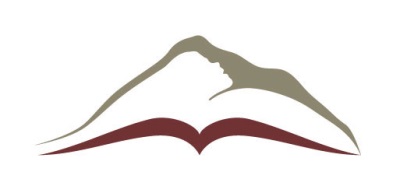 DESERT/MOUNTAIN CHARTER SPECIAL EDUCATION LOCAL PLAN AREA17800 HIGHWAY 18 • APPLE VALLEY, CA  92307(760) 552-6700 • (760) 242-5363 FAXFamily InformationDESERT/MOUNTAIN SPECIAL EDUCATION LOCAL PLAN AREADESERT/MOUNTAIN CHARTER SPECIAL EDUCATION LOCAL PLAN AREA17800 HIGHWAY 18 • APPLE VALLEY, CA  92307(760) 552-6700 • (760) 242-5363 FAXFamily InformationDESERT/MOUNTAIN SPECIAL EDUCATION LOCAL PLAN AREADESERT/MOUNTAIN CHARTER SPECIAL EDUCATION LOCAL PLAN AREA17800 HIGHWAY 18 • APPLE VALLEY, CA  92307(760) 552-6700 • (760) 242-5363 FAXFamily InformationDESERT/MOUNTAIN SPECIAL EDUCATION LOCAL PLAN AREADESERT/MOUNTAIN CHARTER SPECIAL EDUCATION LOCAL PLAN AREA17800 HIGHWAY 18 • APPLE VALLEY, CA  92307(760) 552-6700 • (760) 242-5363 FAXFamily InformationDESERT/MOUNTAIN SPECIAL EDUCATION LOCAL PLAN AREADESERT/MOUNTAIN CHARTER SPECIAL EDUCATION LOCAL PLAN AREA17800 HIGHWAY 18 • APPLE VALLEY, CA  92307(760) 552-6700 • (760) 242-5363 FAXFamily InformationDESERT/MOUNTAIN SPECIAL EDUCATION LOCAL PLAN AREADESERT/MOUNTAIN CHARTER SPECIAL EDUCATION LOCAL PLAN AREA17800 HIGHWAY 18 • APPLE VALLEY, CA  92307(760) 552-6700 • (760) 242-5363 FAXFamily InformationDESERT/MOUNTAIN SPECIAL EDUCATION LOCAL PLAN AREADESERT/MOUNTAIN CHARTER SPECIAL EDUCATION LOCAL PLAN AREA17800 HIGHWAY 18 • APPLE VALLEY, CA  92307(760) 552-6700 • (760) 242-5363 FAXFamily InformationDESERT/MOUNTAIN SPECIAL EDUCATION LOCAL PLAN AREADESERT/MOUNTAIN CHARTER SPECIAL EDUCATION LOCAL PLAN AREA17800 HIGHWAY 18 • APPLE VALLEY, CA  92307(760) 552-6700 • (760) 242-5363 FAXFamily InformationDESERT/MOUNTAIN SPECIAL EDUCATION LOCAL PLAN AREADESERT/MOUNTAIN CHARTER SPECIAL EDUCATION LOCAL PLAN AREA17800 HIGHWAY 18 • APPLE VALLEY, CA  92307(760) 552-6700 • (760) 242-5363 FAXFamily InformationDESERT/MOUNTAIN SPECIAL EDUCATION LOCAL PLAN AREADESERT/MOUNTAIN CHARTER SPECIAL EDUCATION LOCAL PLAN AREA17800 HIGHWAY 18 • APPLE VALLEY, CA  92307(760) 552-6700 • (760) 242-5363 FAXFamily InformationDESERT/MOUNTAIN SPECIAL EDUCATION LOCAL PLAN AREADESERT/MOUNTAIN CHARTER SPECIAL EDUCATION LOCAL PLAN AREA17800 HIGHWAY 18 • APPLE VALLEY, CA  92307(760) 552-6700 • (760) 242-5363 FAXFamily InformationDESERT/MOUNTAIN SPECIAL EDUCATION LOCAL PLAN AREADESERT/MOUNTAIN CHARTER SPECIAL EDUCATION LOCAL PLAN AREA17800 HIGHWAY 18 • APPLE VALLEY, CA  92307(760) 552-6700 • (760) 242-5363 FAXFamily InformationDESERT/MOUNTAIN SPECIAL EDUCATION LOCAL PLAN AREADESERT/MOUNTAIN CHARTER SPECIAL EDUCATION LOCAL PLAN AREA17800 HIGHWAY 18 • APPLE VALLEY, CA  92307(760) 552-6700 • (760) 242-5363 FAXFamily InformationDESERT/MOUNTAIN SPECIAL EDUCATION LOCAL PLAN AREADESERT/MOUNTAIN CHARTER SPECIAL EDUCATION LOCAL PLAN AREA17800 HIGHWAY 18 • APPLE VALLEY, CA  92307(760) 552-6700 • (760) 242-5363 FAXFamily InformationDESERT/MOUNTAIN SPECIAL EDUCATION LOCAL PLAN AREADESERT/MOUNTAIN CHARTER SPECIAL EDUCATION LOCAL PLAN AREA17800 HIGHWAY 18 • APPLE VALLEY, CA  92307(760) 552-6700 • (760) 242-5363 FAXFamily InformationDESERT/MOUNTAIN SPECIAL EDUCATION LOCAL PLAN AREADESERT/MOUNTAIN CHARTER SPECIAL EDUCATION LOCAL PLAN AREA17800 HIGHWAY 18 • APPLE VALLEY, CA  92307(760) 552-6700 • (760) 242-5363 FAXFamily InformationDESERT/MOUNTAIN SPECIAL EDUCATION LOCAL PLAN AREADESERT/MOUNTAIN CHARTER SPECIAL EDUCATION LOCAL PLAN AREA17800 HIGHWAY 18 • APPLE VALLEY, CA  92307(760) 552-6700 • (760) 242-5363 FAXFamily InformationDESERT/MOUNTAIN SPECIAL EDUCATION LOCAL PLAN AREADESERT/MOUNTAIN CHARTER SPECIAL EDUCATION LOCAL PLAN AREA17800 HIGHWAY 18 • APPLE VALLEY, CA  92307(760) 552-6700 • (760) 242-5363 FAXFamily InformationDESERT/MOUNTAIN SPECIAL EDUCATION LOCAL PLAN AREADESERT/MOUNTAIN CHARTER SPECIAL EDUCATION LOCAL PLAN AREA17800 HIGHWAY 18 • APPLE VALLEY, CA  92307(760) 552-6700 • (760) 242-5363 FAXFamily InformationDESERT/MOUNTAIN SPECIAL EDUCATION LOCAL PLAN AREADESERT/MOUNTAIN CHARTER SPECIAL EDUCATION LOCAL PLAN AREA17800 HIGHWAY 18 • APPLE VALLEY, CA  92307(760) 552-6700 • (760) 242-5363 FAXFamily InformationDESERT/MOUNTAIN SPECIAL EDUCATION LOCAL PLAN AREADESERT/MOUNTAIN CHARTER SPECIAL EDUCATION LOCAL PLAN AREA17800 HIGHWAY 18 • APPLE VALLEY, CA  92307(760) 552-6700 • (760) 242-5363 FAXFamily InformationDESERT/MOUNTAIN SPECIAL EDUCATION LOCAL PLAN AREADESERT/MOUNTAIN CHARTER SPECIAL EDUCATION LOCAL PLAN AREA17800 HIGHWAY 18 • APPLE VALLEY, CA  92307(760) 552-6700 • (760) 242-5363 FAXFamily InformationDESERT/MOUNTAIN SPECIAL EDUCATION LOCAL PLAN AREADESERT/MOUNTAIN CHARTER SPECIAL EDUCATION LOCAL PLAN AREA17800 HIGHWAY 18 • APPLE VALLEY, CA  92307(760) 552-6700 • (760) 242-5363 FAXFamily InformationDESERT/MOUNTAIN SPECIAL EDUCATION LOCAL PLAN AREADESERT/MOUNTAIN CHARTER SPECIAL EDUCATION LOCAL PLAN AREA17800 HIGHWAY 18 • APPLE VALLEY, CA  92307(760) 552-6700 • (760) 242-5363 FAXFamily InformationDESERT/MOUNTAIN SPECIAL EDUCATION LOCAL PLAN AREADESERT/MOUNTAIN CHARTER SPECIAL EDUCATION LOCAL PLAN AREA17800 HIGHWAY 18 • APPLE VALLEY, CA  92307(760) 552-6700 • (760) 242-5363 FAXFamily InformationDESERT/MOUNTAIN SPECIAL EDUCATION LOCAL PLAN AREADESERT/MOUNTAIN CHARTER SPECIAL EDUCATION LOCAL PLAN AREA17800 HIGHWAY 18 • APPLE VALLEY, CA  92307(760) 552-6700 • (760) 242-5363 FAXFamily InformationDESERT/MOUNTAIN SPECIAL EDUCATION LOCAL PLAN AREADESERT/MOUNTAIN CHARTER SPECIAL EDUCATION LOCAL PLAN AREA17800 HIGHWAY 18 • APPLE VALLEY, CA  92307(760) 552-6700 • (760) 242-5363 FAXFamily InformationDESERT/MOUNTAIN SPECIAL EDUCATION LOCAL PLAN AREADESERT/MOUNTAIN CHARTER SPECIAL EDUCATION LOCAL PLAN AREA17800 HIGHWAY 18 • APPLE VALLEY, CA  92307(760) 552-6700 • (760) 242-5363 FAXFamily InformationDESERT/MOUNTAIN SPECIAL EDUCATION LOCAL PLAN AREADESERT/MOUNTAIN CHARTER SPECIAL EDUCATION LOCAL PLAN AREA17800 HIGHWAY 18 • APPLE VALLEY, CA  92307(760) 552-6700 • (760) 242-5363 FAXFamily InformationDESERT/MOUNTAIN SPECIAL EDUCATION LOCAL PLAN AREADESERT/MOUNTAIN CHARTER SPECIAL EDUCATION LOCAL PLAN AREA17800 HIGHWAY 18 • APPLE VALLEY, CA  92307(760) 552-6700 • (760) 242-5363 FAXFamily InformationDESERT/MOUNTAIN SPECIAL EDUCATION LOCAL PLAN AREADESERT/MOUNTAIN CHARTER SPECIAL EDUCATION LOCAL PLAN AREA17800 HIGHWAY 18 • APPLE VALLEY, CA  92307(760) 552-6700 • (760) 242-5363 FAXFamily InformationDESERT/MOUNTAIN SPECIAL EDUCATION LOCAL PLAN AREADESERT/MOUNTAIN CHARTER SPECIAL EDUCATION LOCAL PLAN AREA17800 HIGHWAY 18 • APPLE VALLEY, CA  92307(760) 552-6700 • (760) 242-5363 FAXFamily InformationDESERT/MOUNTAIN SPECIAL EDUCATION LOCAL PLAN AREADESERT/MOUNTAIN CHARTER SPECIAL EDUCATION LOCAL PLAN AREA17800 HIGHWAY 18 • APPLE VALLEY, CA  92307(760) 552-6700 • (760) 242-5363 FAXFamily InformationDESERT/MOUNTAIN SPECIAL EDUCATION LOCAL PLAN AREADESERT/MOUNTAIN CHARTER SPECIAL EDUCATION LOCAL PLAN AREA17800 HIGHWAY 18 • APPLE VALLEY, CA  92307(760) 552-6700 • (760) 242-5363 FAXFamily InformationDESERT/MOUNTAIN SPECIAL EDUCATION LOCAL PLAN AREADESERT/MOUNTAIN CHARTER SPECIAL EDUCATION LOCAL PLAN AREA17800 HIGHWAY 18 • APPLE VALLEY, CA  92307(760) 552-6700 • (760) 242-5363 FAXFamily InformationDESERT/MOUNTAIN SPECIAL EDUCATION LOCAL PLAN AREADESERT/MOUNTAIN CHARTER SPECIAL EDUCATION LOCAL PLAN AREA17800 HIGHWAY 18 • APPLE VALLEY, CA  92307(760) 552-6700 • (760) 242-5363 FAXFamily InformationDESERT/MOUNTAIN SPECIAL EDUCATION LOCAL PLAN AREADESERT/MOUNTAIN CHARTER SPECIAL EDUCATION LOCAL PLAN AREA17800 HIGHWAY 18 • APPLE VALLEY, CA  92307(760) 552-6700 • (760) 242-5363 FAXFamily InformationDESERT/MOUNTAIN SPECIAL EDUCATION LOCAL PLAN AREADESERT/MOUNTAIN CHARTER SPECIAL EDUCATION LOCAL PLAN AREA17800 HIGHWAY 18 • APPLE VALLEY, CA  92307(760) 552-6700 • (760) 242-5363 FAXFamily InformationDESERT/MOUNTAIN SPECIAL EDUCATION LOCAL PLAN AREADESERT/MOUNTAIN CHARTER SPECIAL EDUCATION LOCAL PLAN AREA17800 HIGHWAY 18 • APPLE VALLEY, CA  92307(760) 552-6700 • (760) 242-5363 FAXFamily InformationDESERT/MOUNTAIN SPECIAL EDUCATION LOCAL PLAN AREADESERT/MOUNTAIN CHARTER SPECIAL EDUCATION LOCAL PLAN AREA17800 HIGHWAY 18 • APPLE VALLEY, CA  92307(760) 552-6700 • (760) 242-5363 FAXFamily InformationDESERT/MOUNTAIN SPECIAL EDUCATION LOCAL PLAN AREADESERT/MOUNTAIN CHARTER SPECIAL EDUCATION LOCAL PLAN AREA17800 HIGHWAY 18 • APPLE VALLEY, CA  92307(760) 552-6700 • (760) 242-5363 FAXFamily InformationDESERT/MOUNTAIN SPECIAL EDUCATION LOCAL PLAN AREADESERT/MOUNTAIN CHARTER SPECIAL EDUCATION LOCAL PLAN AREA17800 HIGHWAY 18 • APPLE VALLEY, CA  92307(760) 552-6700 • (760) 242-5363 FAXFamily InformationDESERT/MOUNTAIN SPECIAL EDUCATION LOCAL PLAN AREADESERT/MOUNTAIN CHARTER SPECIAL EDUCATION LOCAL PLAN AREA17800 HIGHWAY 18 • APPLE VALLEY, CA  92307(760) 552-6700 • (760) 242-5363 FAXFamily InformationDESERT/MOUNTAIN SPECIAL EDUCATION LOCAL PLAN AREADESERT/MOUNTAIN CHARTER SPECIAL EDUCATION LOCAL PLAN AREA17800 HIGHWAY 18 • APPLE VALLEY, CA  92307(760) 552-6700 • (760) 242-5363 FAXFamily InformationDESERT/MOUNTAIN SPECIAL EDUCATION LOCAL PLAN AREADESERT/MOUNTAIN CHARTER SPECIAL EDUCATION LOCAL PLAN AREA17800 HIGHWAY 18 • APPLE VALLEY, CA  92307(760) 552-6700 • (760) 242-5363 FAXFamily InformationDESERT/MOUNTAIN SPECIAL EDUCATION LOCAL PLAN AREADESERT/MOUNTAIN CHARTER SPECIAL EDUCATION LOCAL PLAN AREA17800 HIGHWAY 18 • APPLE VALLEY, CA  92307(760) 552-6700 • (760) 242-5363 FAXFamily InformationSTUDENT INFORMATIONSTUDENT INFORMATIONSTUDENT INFORMATIONSTUDENT INFORMATIONSTUDENT INFORMATIONSTUDENT INFORMATIONSTUDENT INFORMATIONSTUDENT INFORMATIONSTUDENT INFORMATIONSTUDENT INFORMATIONSTUDENT INFORMATIONSTUDENT INFORMATIONSTUDENT INFORMATIONSTUDENT INFORMATIONSTUDENT INFORMATIONSTUDENT INFORMATIONSTUDENT INFORMATIONSTUDENT INFORMATIONSTUDENT INFORMATIONSTUDENT INFORMATIONSTUDENT INFORMATIONSTUDENT INFORMATIONSTUDENT INFORMATIONSTUDENT INFORMATIONSTUDENT INFORMATIONSTUDENT INFORMATIONSTUDENT INFORMATIONSTUDENT INFORMATIONSTUDENT INFORMATIONSTUDENT INFORMATIONSTUDENT INFORMATIONSTUDENT INFORMATIONSTUDENT INFORMATIONSTUDENT INFORMATIONSTUDENT INFORMATIONSTUDENT INFORMATIONSTUDENT INFORMATIONSTUDENT INFORMATIONSTUDENT INFORMATIONSTUDENT INFORMATIONSTUDENT INFORMATIONSTUDENT INFORMATIONSTUDENT INFORMATIONSTUDENT INFORMATIONSTUDENT INFORMATIONSTUDENT INFORMATIONStudent Name:Student Name:Student Name:Student Name:Student Name:Date of Birth:Date of Birth:Date of Birth:Date of Birth:Gender:Gender:Gender:Gender: Male    Male    Male    Male    FemaleSchool Site:School Site:School Site:Teacher:Teacher:Teacher:Teacher:Teacher:Teacher:Teacher:District of Attendance:District of Attendance:District of Attendance:District of Attendance:District of Attendance:District of Attendance:District of Attendance:District of Attendance:District of Attendance:District of Residence:District of Residence:District of Residence:District of Residence:District of Residence:District of Residence:District of Residence:District of Residence:District of Residence:District of Residence:District of Residence:Parent/Guardian:Parent/Guardian:Parent/Guardian:Parent/Guardian:Parent/Guardian:Parent/Guardian:Home Phone:Home Phone:Home Phone:Home Phone:Work Phone:Work Phone:Work Phone:Work Phone:Work Phone:Work Phone:Other Phone:Other Phone:Other Phone:Other Phone:Other Phone:Other Phone:Other Phone:Other Phone:Other Phone:Street Address:Street Address:Street Address:Street Address:City:City:City:City:State:State:State:State:State:Zip Code:Zip Code:Zip Code:Zip Code:Zip Code:Mailing Address:Mailing Address:Mailing Address:Mailing Address:Mailing Address:Mailing Address:Mailing Address:City:City:City:City:State:State:State:State:State:Zip Code:Zip Code:Zip Code:Zip Code:Zip Code:Language Spoken in the Home:Language Spoken in the Home:Language Spoken in the Home:Language Spoken in the Home:Language Spoken in the Home:Language Spoken in the Home:Language Spoken in the Home:Language Spoken in the Home:Language Spoken in the Home:Language Spoken in the Home:Language Spoken in the Home:Language Spoken in the Home:LIST SIBLINGSLIST SIBLINGSLIST SIBLINGSLIST SIBLINGSLIST SIBLINGSLIST SIBLINGSLIST SIBLINGSLIST SIBLINGSLIST SIBLINGSLIST SIBLINGSLIST SIBLINGSLIST SIBLINGSLIST SIBLINGSLIST SIBLINGSLIST SIBLINGSLIST SIBLINGSLIST SIBLINGSLIST SIBLINGSLIST SIBLINGSLIST SIBLINGSLIST SIBLINGSLIST SIBLINGSLIST SIBLINGSLIST SIBLINGSLIST SIBLINGSLIST SIBLINGSLIST SIBLINGSLIST SIBLINGSLIST SIBLINGSLIST SIBLINGSLIST SIBLINGSLIST SIBLINGSLIST SIBLINGSLIST SIBLINGSLIST SIBLINGSLIST SIBLINGSLIST SIBLINGSLIST SIBLINGSLIST SIBLINGSLIST SIBLINGSLIST SIBLINGSLIST SIBLINGSLIST SIBLINGSLIST SIBLINGSLIST SIBLINGSLIST SIBLINGSNameNameNameNameNameNameNameNameNameNameNameNameNameNameNameNameNameNameNameNameNameNameGenderGenderGenderGenderGenderGenderGenderGenderGenderGenderAgeAgeAgeAgeAgeAt Home?At Home?At Home? Male Male Male Female Female Female Female Female Female Female Yes   No Yes   No Yes   No Male Male Male Female Female Female Female Female Female Female Yes   No Yes   No Yes   No Male Male Male Female Female Female Female Female Female Female Yes   No Yes   No Yes   No Male Male Male Female Female Female Female Female Female Female Yes   No Yes   No Yes   No Male Male Male Female Female Female Female Female Female Female Yes   No Yes   No Yes   NoList of Schools Child Has AttendedList of Schools Child Has AttendedList of Schools Child Has AttendedList of Schools Child Has AttendedList of Schools Child Has AttendedList of Schools Child Has AttendedList of Schools Child Has AttendedList of Schools Child Has AttendedList of Schools Child Has AttendedList of Schools Child Has AttendedList of Schools Child Has AttendedList of Schools Child Has AttendedList of Schools Child Has AttendedList of Schools Child Has AttendedList of Schools Child Has AttendedList of Schools Child Has AttendedList of Schools Child Has AttendedList of Schools Child Has AttendedList of Schools Child Has AttendedList of Schools Child Has AttendedList of Schools Child Has AttendedList of Schools Child Has AttendedList of Schools Child Has AttendedList of Schools Child Has AttendedList of Schools Child Has AttendedList of Schools Child Has AttendedList of Schools Child Has AttendedList of Schools Child Has AttendedList of Schools Child Has AttendedList of Schools Child Has AttendedList of Schools Child Has AttendedList of Schools Child Has AttendedList of Schools Child Has AttendedList of Schools Child Has AttendedList of Schools Child Has AttendedList of Schools Child Has AttendedList of Schools Child Has AttendedList of Schools Child Has AttendedList of Schools Child Has AttendedList of Schools Child Has AttendedList of Schools Child Has AttendedList of Schools Child Has AttendedList of Schools Child Has AttendedList of Schools Child Has AttendedList of Schools Child Has AttendedList of Schools Child Has AttendedSchoolSchoolSchoolSchoolSchoolSchoolSchoolSchoolSchoolSchoolSchoolSchoolSchoolSchoolSchoolSchoolDistrictDistrictDistrictDistrictDistrictDistrictDistrictDistrictType of ProgramType of ProgramType of ProgramType of ProgramType of ProgramType of ProgramType of ProgramType of ProgramType of ProgramType of ProgramType of ProgramType of ProgramType of ProgramDateDateList of Hospitals, Clinics, Or Agencies That Have Examined ChildList of Hospitals, Clinics, Or Agencies That Have Examined ChildList of Hospitals, Clinics, Or Agencies That Have Examined ChildList of Hospitals, Clinics, Or Agencies That Have Examined ChildList of Hospitals, Clinics, Or Agencies That Have Examined ChildList of Hospitals, Clinics, Or Agencies That Have Examined ChildList of Hospitals, Clinics, Or Agencies That Have Examined ChildList of Hospitals, Clinics, Or Agencies That Have Examined ChildList of Hospitals, Clinics, Or Agencies That Have Examined ChildList of Hospitals, Clinics, Or Agencies That Have Examined ChildList of Hospitals, Clinics, Or Agencies That Have Examined ChildList of Hospitals, Clinics, Or Agencies That Have Examined ChildList of Hospitals, Clinics, Or Agencies That Have Examined ChildList of Hospitals, Clinics, Or Agencies That Have Examined ChildList of Hospitals, Clinics, Or Agencies That Have Examined ChildList of Hospitals, Clinics, Or Agencies That Have Examined ChildList of Hospitals, Clinics, Or Agencies That Have Examined ChildList of Hospitals, Clinics, Or Agencies That Have Examined ChildList of Hospitals, Clinics, Or Agencies That Have Examined ChildList of Hospitals, Clinics, Or Agencies That Have Examined ChildList of Hospitals, Clinics, Or Agencies That Have Examined ChildList of Hospitals, Clinics, Or Agencies That Have Examined ChildList of Hospitals, Clinics, Or Agencies That Have Examined ChildList of Hospitals, Clinics, Or Agencies That Have Examined ChildList of Hospitals, Clinics, Or Agencies That Have Examined ChildList of Hospitals, Clinics, Or Agencies That Have Examined ChildList of Hospitals, Clinics, Or Agencies That Have Examined ChildList of Hospitals, Clinics, Or Agencies That Have Examined ChildList of Hospitals, Clinics, Or Agencies That Have Examined ChildList of Hospitals, Clinics, Or Agencies That Have Examined ChildList of Hospitals, Clinics, Or Agencies That Have Examined ChildList of Hospitals, Clinics, Or Agencies That Have Examined ChildList of Hospitals, Clinics, Or Agencies That Have Examined ChildList of Hospitals, Clinics, Or Agencies That Have Examined ChildList of Hospitals, Clinics, Or Agencies That Have Examined ChildList of Hospitals, Clinics, Or Agencies That Have Examined ChildList of Hospitals, Clinics, Or Agencies That Have Examined ChildList of Hospitals, Clinics, Or Agencies That Have Examined ChildList of Hospitals, Clinics, Or Agencies That Have Examined ChildList of Hospitals, Clinics, Or Agencies That Have Examined ChildList of Hospitals, Clinics, Or Agencies That Have Examined ChildList of Hospitals, Clinics, Or Agencies That Have Examined ChildList of Hospitals, Clinics, Or Agencies That Have Examined ChildList of Hospitals, Clinics, Or Agencies That Have Examined ChildList of Hospitals, Clinics, Or Agencies That Have Examined ChildList of Hospitals, Clinics, Or Agencies That Have Examined ChildHospital/Clinic/AgencyHospital/Clinic/AgencyHospital/Clinic/AgencyHospital/Clinic/AgencyHospital/Clinic/AgencyHospital/Clinic/AgencyHospital/Clinic/AgencyHospital/Clinic/AgencyHospital/Clinic/AgencyHospital/Clinic/AgencyHospital/Clinic/AgencyHospital/Clinic/AgencyHospital/Clinic/AgencyHospital/Clinic/AgencyHospital/Clinic/AgencyHospital/Clinic/AgencyAddressAddressAddressAddressAddressAddressAddressAddressAddressCityCityCityCityCityCityCityCityCityCityCityCityCityStateStateGENERAL INFORMATIONGENERAL INFORMATIONGENERAL INFORMATIONGENERAL INFORMATIONGENERAL INFORMATIONGENERAL INFORMATIONGENERAL INFORMATIONGENERAL INFORMATIONGENERAL INFORMATIONGENERAL INFORMATIONGENERAL INFORMATIONGENERAL INFORMATIONGENERAL INFORMATIONGENERAL INFORMATIONGENERAL INFORMATIONGENERAL INFORMATIONGENERAL INFORMATIONGENERAL INFORMATIONGENERAL INFORMATIONGENERAL INFORMATIONGENERAL INFORMATIONGENERAL INFORMATIONGENERAL INFORMATIONGENERAL INFORMATIONGENERAL INFORMATIONGENERAL INFORMATIONGENERAL INFORMATIONGENERAL INFORMATIONGENERAL INFORMATIONGENERAL INFORMATIONGENERAL INFORMATIONGENERAL INFORMATIONGENERAL INFORMATIONGENERAL INFORMATIONGENERAL INFORMATIONGENERAL INFORMATIONGENERAL INFORMATIONGENERAL INFORMATIONGENERAL INFORMATIONGENERAL INFORMATIONGENERAL INFORMATIONGENERAL INFORMATIONGENERAL INFORMATIONGENERAL INFORMATIONGENERAL INFORMATIONGENERAL INFORMATIONBriefly describe your child’s relationship with peers:      Briefly describe your child’s relationship with peers:      Briefly describe your child’s relationship with peers:      Briefly describe your child’s relationship with peers:      Briefly describe your child’s relationship with peers:      Briefly describe your child’s relationship with peers:      Briefly describe your child’s relationship with peers:      Briefly describe your child’s relationship with peers:      Briefly describe your child’s relationship with peers:      Briefly describe your child’s relationship with peers:      Briefly describe your child’s relationship with peers:      Briefly describe your child’s relationship with peers:      Briefly describe your child’s relationship with peers:      Briefly describe your child’s relationship with peers:      Briefly describe your child’s relationship with peers:      Briefly describe your child’s relationship with peers:      Briefly describe your child’s relationship with peers:      Briefly describe your child’s relationship with peers:      Briefly describe your child’s relationship with peers:      Briefly describe your child’s relationship with peers:      Briefly describe your child’s relationship with peers:      Briefly describe your child’s relationship with peers:      Briefly describe your child’s relationship with peers:      Briefly describe your child’s relationship with peers:      Briefly describe your child’s relationship with peers:      Briefly describe your child’s relationship with peers:      Briefly describe your child’s relationship with peers:      Briefly describe your child’s relationship with peers:      Briefly describe your child’s relationship with peers:      Briefly describe your child’s relationship with peers:      Briefly describe your child’s relationship with peers:      Briefly describe your child’s relationship with peers:      Briefly describe your child’s relationship with peers:      Briefly describe your child’s relationship with peers:      Briefly describe your child’s relationship with peers:      Briefly describe your child’s relationship with peers:      Briefly describe your child’s relationship with peers:      Briefly describe your child’s relationship with peers:      Briefly describe your child’s relationship with peers:      Briefly describe your child’s relationship with peers:      Briefly describe your child’s relationship with peers:      Briefly describe your child’s relationship with peers:      Briefly describe your child’s relationship with peers:      Briefly describe your child’s relationship with peers:      Briefly describe your child’s relationship with peers:      Briefly describe your child’s relationship with peers:      Briefly describe your child’s relationship with brothers, sisters, and parents in the home:      Briefly describe your child’s relationship with brothers, sisters, and parents in the home:      Briefly describe your child’s relationship with brothers, sisters, and parents in the home:      Briefly describe your child’s relationship with brothers, sisters, and parents in the home:      Briefly describe your child’s relationship with brothers, sisters, and parents in the home:      Briefly describe your child’s relationship with brothers, sisters, and parents in the home:      Briefly describe your child’s relationship with brothers, sisters, and parents in the home:      Briefly describe your child’s relationship with brothers, sisters, and parents in the home:      Briefly describe your child’s relationship with brothers, sisters, and parents in the home:      Briefly describe your child’s relationship with brothers, sisters, and parents in the home:      Briefly describe your child’s relationship with brothers, sisters, and parents in the home:      Briefly describe your child’s relationship with brothers, sisters, and parents in the home:      Briefly describe your child’s relationship with brothers, sisters, and parents in the home:      Briefly describe your child’s relationship with brothers, sisters, and parents in the home:      Briefly describe your child’s relationship with brothers, sisters, and parents in the home:      Briefly describe your child’s relationship with brothers, sisters, and parents in the home:      Briefly describe your child’s relationship with brothers, sisters, and parents in the home:      Briefly describe your child’s relationship with brothers, sisters, and parents in the home:      Briefly describe your child’s relationship with brothers, sisters, and parents in the home:      Briefly describe your child’s relationship with brothers, sisters, and parents in the home:      Briefly describe your child’s relationship with brothers, sisters, and parents in the home:      Briefly describe your child’s relationship with brothers, sisters, and parents in the home:      Briefly describe your child’s relationship with brothers, sisters, and parents in the home:      Briefly describe your child’s relationship with brothers, sisters, and parents in the home:      Briefly describe your child’s relationship with brothers, sisters, and parents in the home:      Briefly describe your child’s relationship with brothers, sisters, and parents in the home:      Briefly describe your child’s relationship with brothers, sisters, and parents in the home:      Briefly describe your child’s relationship with brothers, sisters, and parents in the home:      Briefly describe your child’s relationship with brothers, sisters, and parents in the home:      Briefly describe your child’s relationship with brothers, sisters, and parents in the home:      Briefly describe your child’s relationship with brothers, sisters, and parents in the home:      Briefly describe your child’s relationship with brothers, sisters, and parents in the home:      Briefly describe your child’s relationship with brothers, sisters, and parents in the home:      Briefly describe your child’s relationship with brothers, sisters, and parents in the home:      Briefly describe your child’s relationship with brothers, sisters, and parents in the home:      Briefly describe your child’s relationship with brothers, sisters, and parents in the home:      Briefly describe your child’s relationship with brothers, sisters, and parents in the home:      Briefly describe your child’s relationship with brothers, sisters, and parents in the home:      Briefly describe your child’s relationship with brothers, sisters, and parents in the home:      Briefly describe your child’s relationship with brothers, sisters, and parents in the home:      Briefly describe your child’s relationship with brothers, sisters, and parents in the home:      Briefly describe your child’s relationship with brothers, sisters, and parents in the home:      Briefly describe your child’s relationship with brothers, sisters, and parents in the home:      Briefly describe your child’s relationship with brothers, sisters, and parents in the home:      Briefly describe your child’s relationship with brothers, sisters, and parents in the home:      Briefly describe your child’s relationship with brothers, sisters, and parents in the home:      Can your child be left unattended?   Yes  No  If no, please explain:      Can your child be left unattended?   Yes  No  If no, please explain:      Can your child be left unattended?   Yes  No  If no, please explain:      Can your child be left unattended?   Yes  No  If no, please explain:      Can your child be left unattended?   Yes  No  If no, please explain:      Can your child be left unattended?   Yes  No  If no, please explain:      Can your child be left unattended?   Yes  No  If no, please explain:      Can your child be left unattended?   Yes  No  If no, please explain:      Can your child be left unattended?   Yes  No  If no, please explain:      Can your child be left unattended?   Yes  No  If no, please explain:      Can your child be left unattended?   Yes  No  If no, please explain:      Can your child be left unattended?   Yes  No  If no, please explain:      Can your child be left unattended?   Yes  No  If no, please explain:      Can your child be left unattended?   Yes  No  If no, please explain:      Can your child be left unattended?   Yes  No  If no, please explain:      Can your child be left unattended?   Yes  No  If no, please explain:      Can your child be left unattended?   Yes  No  If no, please explain:      Can your child be left unattended?   Yes  No  If no, please explain:      Can your child be left unattended?   Yes  No  If no, please explain:      Can your child be left unattended?   Yes  No  If no, please explain:      Can your child be left unattended?   Yes  No  If no, please explain:      Can your child be left unattended?   Yes  No  If no, please explain:      Can your child be left unattended?   Yes  No  If no, please explain:      Can your child be left unattended?   Yes  No  If no, please explain:      Can your child be left unattended?   Yes  No  If no, please explain:      Can your child be left unattended?   Yes  No  If no, please explain:      Can your child be left unattended?   Yes  No  If no, please explain:      Can your child be left unattended?   Yes  No  If no, please explain:      Can your child be left unattended?   Yes  No  If no, please explain:      Can your child be left unattended?   Yes  No  If no, please explain:      Can your child be left unattended?   Yes  No  If no, please explain:      Can your child be left unattended?   Yes  No  If no, please explain:      Can your child be left unattended?   Yes  No  If no, please explain:      Can your child be left unattended?   Yes  No  If no, please explain:      Can your child be left unattended?   Yes  No  If no, please explain:      Can your child be left unattended?   Yes  No  If no, please explain:      Can your child be left unattended?   Yes  No  If no, please explain:      Can your child be left unattended?   Yes  No  If no, please explain:      Can your child be left unattended?   Yes  No  If no, please explain:      Can your child be left unattended?   Yes  No  If no, please explain:      Can your child be left unattended?   Yes  No  If no, please explain:      Can your child be left unattended?   Yes  No  If no, please explain:      Can your child be left unattended?   Yes  No  If no, please explain:      Can your child be left unattended?   Yes  No  If no, please explain:      Can your child be left unattended?   Yes  No  If no, please explain:      Can your child be left unattended?   Yes  No  If no, please explain:      What type of discipline does your child respond to best?      What type of discipline does your child respond to best?      What type of discipline does your child respond to best?      What type of discipline does your child respond to best?      What type of discipline does your child respond to best?      What type of discipline does your child respond to best?      What type of discipline does your child respond to best?      What type of discipline does your child respond to best?      What type of discipline does your child respond to best?      What type of discipline does your child respond to best?      What type of discipline does your child respond to best?      What type of discipline does your child respond to best?      What type of discipline does your child respond to best?      What type of discipline does your child respond to best?      What type of discipline does your child respond to best?      What type of discipline does your child respond to best?      What type of discipline does your child respond to best?      What type of discipline does your child respond to best?      What type of discipline does your child respond to best?      What type of discipline does your child respond to best?      What type of discipline does your child respond to best?      What type of discipline does your child respond to best?      What type of discipline does your child respond to best?      What type of discipline does your child respond to best?      What type of discipline does your child respond to best?      What type of discipline does your child respond to best?      What type of discipline does your child respond to best?      What type of discipline does your child respond to best?      What type of discipline does your child respond to best?      What type of discipline does your child respond to best?      What type of discipline does your child respond to best?      What type of discipline does your child respond to best?      What type of discipline does your child respond to best?      What type of discipline does your child respond to best?      What type of discipline does your child respond to best?      What type of discipline does your child respond to best?      What type of discipline does your child respond to best?      What type of discipline does your child respond to best?      What type of discipline does your child respond to best?      What type of discipline does your child respond to best?      What type of discipline does your child respond to best?      What type of discipline does your child respond to best?      What type of discipline does your child respond to best?      What type of discipline does your child respond to best?      What type of discipline does your child respond to best?      What type of discipline does your child respond to best?      What special interests does your child have?      What special interests does your child have?      What special interests does your child have?      What special interests does your child have?      What special interests does your child have?      What special interests does your child have?      What special interests does your child have?      What special interests does your child have?      What special interests does your child have?      What special interests does your child have?      What special interests does your child have?      What special interests does your child have?      What special interests does your child have?      What special interests does your child have?      What special interests does your child have?      What special interests does your child have?      What special interests does your child have?      What special interests does your child have?      What special interests does your child have?      What special interests does your child have?      What special interests does your child have?      What special interests does your child have?      What special interests does your child have?      What special interests does your child have?      What special interests does your child have?      What special interests does your child have?      What special interests does your child have?      What special interests does your child have?      What special interests does your child have?      What special interests does your child have?      What special interests does your child have?      What special interests does your child have?      What special interests does your child have?      What special interests does your child have?      What special interests does your child have?      What special interests does your child have?      What special interests does your child have?      What special interests does your child have?      What special interests does your child have?      What special interests does your child have?      What special interests does your child have?      What special interests does your child have?      What special interests does your child have?      What special interests does your child have?      What special interests does your child have?      What special interests does your child have?      What are your major educational concerns regarding your child?      What are your major educational concerns regarding your child?      What are your major educational concerns regarding your child?      What are your major educational concerns regarding your child?      What are your major educational concerns regarding your child?      What are your major educational concerns regarding your child?      What are your major educational concerns regarding your child?      What are your major educational concerns regarding your child?      What are your major educational concerns regarding your child?      What are your major educational concerns regarding your child?      What are your major educational concerns regarding your child?      What are your major educational concerns regarding your child?      What are your major educational concerns regarding your child?      What are your major educational concerns regarding your child?      What are your major educational concerns regarding your child?      What are your major educational concerns regarding your child?      What are your major educational concerns regarding your child?      What are your major educational concerns regarding your child?      What are your major educational concerns regarding your child?      What are your major educational concerns regarding your child?      What are your major educational concerns regarding your child?      What are your major educational concerns regarding your child?      What are your major educational concerns regarding your child?      What are your major educational concerns regarding your child?      What are your major educational concerns regarding your child?      What are your major educational concerns regarding your child?      What are your major educational concerns regarding your child?      What are your major educational concerns regarding your child?      What are your major educational concerns regarding your child?      What are your major educational concerns regarding your child?      What are your major educational concerns regarding your child?      What are your major educational concerns regarding your child?      What are your major educational concerns regarding your child?      What are your major educational concerns regarding your child?      What are your major educational concerns regarding your child?      What are your major educational concerns regarding your child?      What are your major educational concerns regarding your child?      What are your major educational concerns regarding your child?      What are your major educational concerns regarding your child?      What are your major educational concerns regarding your child?      What are your major educational concerns regarding your child?      What are your major educational concerns regarding your child?      What are your major educational concerns regarding your child?      What are your major educational concerns regarding your child?      What are your major educational concerns regarding your child?      What are your major educational concerns regarding your child?      Has your child ever been fingerprinted?      Has your child ever been fingerprinted?      Has your child ever been fingerprinted?      Has your child ever been fingerprinted?      Has your child ever been fingerprinted?      Has your child ever been fingerprinted?      Has your child ever been fingerprinted?      Has your child ever been fingerprinted?      Has your child ever been fingerprinted?      Has your child ever been fingerprinted?      Has your child ever been fingerprinted?      Has your child ever been fingerprinted?      Has your child ever been fingerprinted?      Has your child ever been fingerprinted?      Has your child ever been fingerprinted?      Has your child ever been fingerprinted?      Has your child ever been fingerprinted?      Has your child ever been fingerprinted?      Has your child ever been fingerprinted?      Has your child ever been fingerprinted?      Has your child ever been fingerprinted?      Has your child ever been fingerprinted?      Has your child ever been fingerprinted?      Has your child ever been fingerprinted?      Has your child ever been fingerprinted?      Has your child ever been fingerprinted?      Has your child ever been fingerprinted?      Has your child ever been fingerprinted?      Has your child ever been fingerprinted?      Has your child ever been fingerprinted?      Has your child ever been fingerprinted?      Has your child ever been fingerprinted?      Has your child ever been fingerprinted?      Has your child ever been fingerprinted?      Has your child ever been fingerprinted?      Has your child ever been fingerprinted?      Has your child ever been fingerprinted?      Has your child ever been fingerprinted?      Has your child ever been fingerprinted?      Has your child ever been fingerprinted?      Has your child ever been fingerprinted?      Has your child ever been fingerprinted?      Has your child ever been fingerprinted?      Has your child ever been fingerprinted?      Has your child ever been fingerprinted?      Has your child ever been fingerprinted?      PHYSICAL INFORMATIONPHYSICAL INFORMATIONPHYSICAL INFORMATIONPHYSICAL INFORMATIONPHYSICAL INFORMATIONPHYSICAL INFORMATIONPHYSICAL INFORMATIONPHYSICAL INFORMATIONPHYSICAL INFORMATIONPHYSICAL INFORMATIONPHYSICAL INFORMATIONPHYSICAL INFORMATIONPHYSICAL INFORMATIONPHYSICAL INFORMATIONPHYSICAL INFORMATIONPHYSICAL INFORMATIONPHYSICAL INFORMATIONPHYSICAL INFORMATIONPHYSICAL INFORMATIONPHYSICAL INFORMATIONPHYSICAL INFORMATIONPHYSICAL INFORMATIONPHYSICAL INFORMATIONPHYSICAL INFORMATIONPHYSICAL INFORMATIONPHYSICAL INFORMATIONPHYSICAL INFORMATIONPHYSICAL INFORMATIONPHYSICAL INFORMATIONPHYSICAL INFORMATIONPHYSICAL INFORMATIONPHYSICAL INFORMATIONPHYSICAL INFORMATIONPHYSICAL INFORMATIONPHYSICAL INFORMATIONPHYSICAL INFORMATIONPHYSICAL INFORMATIONPHYSICAL INFORMATIONPHYSICAL INFORMATIONPHYSICAL INFORMATIONPHYSICAL INFORMATIONPHYSICAL INFORMATIONPHYSICAL INFORMATIONPHYSICAL INFORMATIONPHYSICAL INFORMATIONPHYSICAL INFORMATIONDoes your child have any disabilities?    Yes  No  If yes, please explain:      Does your child have any disabilities?    Yes  No  If yes, please explain:      Does your child have any disabilities?    Yes  No  If yes, please explain:      Does your child have any disabilities?    Yes  No  If yes, please explain:      Does your child have any disabilities?    Yes  No  If yes, please explain:      Does your child have any disabilities?    Yes  No  If yes, please explain:      Does your child have any disabilities?    Yes  No  If yes, please explain:      Does your child have any disabilities?    Yes  No  If yes, please explain:      Does your child have any disabilities?    Yes  No  If yes, please explain:      Does your child have any disabilities?    Yes  No  If yes, please explain:      Does your child have any disabilities?    Yes  No  If yes, please explain:      Does your child have any disabilities?    Yes  No  If yes, please explain:      Does your child have any disabilities?    Yes  No  If yes, please explain:      Does your child have any disabilities?    Yes  No  If yes, please explain:      Does your child have any disabilities?    Yes  No  If yes, please explain:      Does your child have any disabilities?    Yes  No  If yes, please explain:      Does your child have any disabilities?    Yes  No  If yes, please explain:      Does your child have any disabilities?    Yes  No  If yes, please explain:      Does your child have any disabilities?    Yes  No  If yes, please explain:      Does your child have any disabilities?    Yes  No  If yes, please explain:      Does your child have any disabilities?    Yes  No  If yes, please explain:      Does your child have any disabilities?    Yes  No  If yes, please explain:      Does your child have any disabilities?    Yes  No  If yes, please explain:      Does your child have any disabilities?    Yes  No  If yes, please explain:      Does your child have any disabilities?    Yes  No  If yes, please explain:      Does your child have any disabilities?    Yes  No  If yes, please explain:      Does your child have any disabilities?    Yes  No  If yes, please explain:      Does your child have any disabilities?    Yes  No  If yes, please explain:      Does your child have any disabilities?    Yes  No  If yes, please explain:      Does your child have any disabilities?    Yes  No  If yes, please explain:      Does your child have any disabilities?    Yes  No  If yes, please explain:      Does your child have any disabilities?    Yes  No  If yes, please explain:      Does your child have any disabilities?    Yes  No  If yes, please explain:      Does your child have any disabilities?    Yes  No  If yes, please explain:      Does your child have any disabilities?    Yes  No  If yes, please explain:      Does your child have any disabilities?    Yes  No  If yes, please explain:      Does your child have any disabilities?    Yes  No  If yes, please explain:      Does your child have any disabilities?    Yes  No  If yes, please explain:      Does your child have any disabilities?    Yes  No  If yes, please explain:      Does your child have any disabilities?    Yes  No  If yes, please explain:      Does your child have any disabilities?    Yes  No  If yes, please explain:      Does your child have any disabilities?    Yes  No  If yes, please explain:      Does your child have any disabilities?    Yes  No  If yes, please explain:      Does your child have any disabilities?    Yes  No  If yes, please explain:      Does your child have any disabilities?    Yes  No  If yes, please explain:      Does your child have any disabilities?    Yes  No  If yes, please explain:      Is your child now, or has he/she recently been under the care of a physician?   Yes  No  If yes, please explain:      Is your child now, or has he/she recently been under the care of a physician?   Yes  No  If yes, please explain:      Is your child now, or has he/she recently been under the care of a physician?   Yes  No  If yes, please explain:      Is your child now, or has he/she recently been under the care of a physician?   Yes  No  If yes, please explain:      Is your child now, or has he/she recently been under the care of a physician?   Yes  No  If yes, please explain:      Is your child now, or has he/she recently been under the care of a physician?   Yes  No  If yes, please explain:      Is your child now, or has he/she recently been under the care of a physician?   Yes  No  If yes, please explain:      Is your child now, or has he/she recently been under the care of a physician?   Yes  No  If yes, please explain:      Is your child now, or has he/she recently been under the care of a physician?   Yes  No  If yes, please explain:      Is your child now, or has he/she recently been under the care of a physician?   Yes  No  If yes, please explain:      Is your child now, or has he/she recently been under the care of a physician?   Yes  No  If yes, please explain:      Is your child now, or has he/she recently been under the care of a physician?   Yes  No  If yes, please explain:      Is your child now, or has he/she recently been under the care of a physician?   Yes  No  If yes, please explain:      Is your child now, or has he/she recently been under the care of a physician?   Yes  No  If yes, please explain:      Is your child now, or has he/she recently been under the care of a physician?   Yes  No  If yes, please explain:      Is your child now, or has he/she recently been under the care of a physician?   Yes  No  If yes, please explain:      Is your child now, or has he/she recently been under the care of a physician?   Yes  No  If yes, please explain:      Is your child now, or has he/she recently been under the care of a physician?   Yes  No  If yes, please explain:      Is your child now, or has he/she recently been under the care of a physician?   Yes  No  If yes, please explain:      Is your child now, or has he/she recently been under the care of a physician?   Yes  No  If yes, please explain:      Is your child now, or has he/she recently been under the care of a physician?   Yes  No  If yes, please explain:      Is your child now, or has he/she recently been under the care of a physician?   Yes  No  If yes, please explain:      Is your child now, or has he/she recently been under the care of a physician?   Yes  No  If yes, please explain:      Is your child now, or has he/she recently been under the care of a physician?   Yes  No  If yes, please explain:      Is your child now, or has he/she recently been under the care of a physician?   Yes  No  If yes, please explain:      Is your child now, or has he/she recently been under the care of a physician?   Yes  No  If yes, please explain:      Is your child now, or has he/she recently been under the care of a physician?   Yes  No  If yes, please explain:      Is your child now, or has he/she recently been under the care of a physician?   Yes  No  If yes, please explain:      Is your child now, or has he/she recently been under the care of a physician?   Yes  No  If yes, please explain:      Is your child now, or has he/she recently been under the care of a physician?   Yes  No  If yes, please explain:      Is your child now, or has he/she recently been under the care of a physician?   Yes  No  If yes, please explain:      Is your child now, or has he/she recently been under the care of a physician?   Yes  No  If yes, please explain:      Is your child now, or has he/she recently been under the care of a physician?   Yes  No  If yes, please explain:      Is your child now, or has he/she recently been under the care of a physician?   Yes  No  If yes, please explain:      Is your child now, or has he/she recently been under the care of a physician?   Yes  No  If yes, please explain:      Is your child now, or has he/she recently been under the care of a physician?   Yes  No  If yes, please explain:      Is your child now, or has he/she recently been under the care of a physician?   Yes  No  If yes, please explain:      Is your child now, or has he/she recently been under the care of a physician?   Yes  No  If yes, please explain:      Is your child now, or has he/she recently been under the care of a physician?   Yes  No  If yes, please explain:      Is your child now, or has he/she recently been under the care of a physician?   Yes  No  If yes, please explain:      Is your child now, or has he/she recently been under the care of a physician?   Yes  No  If yes, please explain:      Is your child now, or has he/she recently been under the care of a physician?   Yes  No  If yes, please explain:      Is your child now, or has he/she recently been under the care of a physician?   Yes  No  If yes, please explain:      Is your child now, or has he/she recently been under the care of a physician?   Yes  No  If yes, please explain:      Is your child now, or has he/she recently been under the care of a physician?   Yes  No  If yes, please explain:      Is your child now, or has he/she recently been under the care of a physician?   Yes  No  If yes, please explain:      Does your child take medication(s) for any of the following? If so, indicate frequency:Does your child take medication(s) for any of the following? If so, indicate frequency:Does your child take medication(s) for any of the following? If so, indicate frequency:Does your child take medication(s) for any of the following? If so, indicate frequency:Does your child take medication(s) for any of the following? If so, indicate frequency:Does your child take medication(s) for any of the following? If so, indicate frequency:Does your child take medication(s) for any of the following? If so, indicate frequency:Does your child take medication(s) for any of the following? If so, indicate frequency:Does your child take medication(s) for any of the following? If so, indicate frequency:Does your child take medication(s) for any of the following? If so, indicate frequency:Does your child take medication(s) for any of the following? If so, indicate frequency:Does your child take medication(s) for any of the following? If so, indicate frequency:Does your child take medication(s) for any of the following? If so, indicate frequency:Does your child take medication(s) for any of the following? If so, indicate frequency:Does your child take medication(s) for any of the following? If so, indicate frequency:Does your child take medication(s) for any of the following? If so, indicate frequency:Does your child take medication(s) for any of the following? If so, indicate frequency:Does your child take medication(s) for any of the following? If so, indicate frequency:Does your child take medication(s) for any of the following? If so, indicate frequency:Does your child take medication(s) for any of the following? If so, indicate frequency:Does your child take medication(s) for any of the following? If so, indicate frequency:Does your child take medication(s) for any of the following? If so, indicate frequency:Does your child take medication(s) for any of the following? If so, indicate frequency:Does your child take medication(s) for any of the following? If so, indicate frequency:Does your child take medication(s) for any of the following? If so, indicate frequency:Does your child take medication(s) for any of the following? If so, indicate frequency:Does your child take medication(s) for any of the following? If so, indicate frequency:Does your child take medication(s) for any of the following? If so, indicate frequency:Does your child take medication(s) for any of the following? If so, indicate frequency:Does your child take medication(s) for any of the following? If so, indicate frequency:Does your child take medication(s) for any of the following? If so, indicate frequency:Does your child take medication(s) for any of the following? If so, indicate frequency:Does your child take medication(s) for any of the following? If so, indicate frequency:Does your child take medication(s) for any of the following? If so, indicate frequency:Does your child take medication(s) for any of the following? If so, indicate frequency:Does your child take medication(s) for any of the following? If so, indicate frequency:Does your child take medication(s) for any of the following? If so, indicate frequency:Does your child take medication(s) for any of the following? If so, indicate frequency:Does your child take medication(s) for any of the following? If so, indicate frequency:Does your child take medication(s) for any of the following? If so, indicate frequency:Does your child take medication(s) for any of the following? If so, indicate frequency:Does your child take medication(s) for any of the following? If so, indicate frequency:Does your child take medication(s) for any of the following? If so, indicate frequency:Does your child take medication(s) for any of the following? If so, indicate frequency:Does your child take medication(s) for any of the following? If so, indicate frequency:Does your child take medication(s) for any of the following? If so, indicate frequency:SeizuresSeizuresSeizuresSeizuresSeizuresSeizures Yes Yes Yes Yes No No NoIf yes, indicate frequency:If yes, indicate frequency:If yes, indicate frequency:If yes, indicate frequency:If yes, indicate frequency:If yes, indicate frequency:If yes, indicate frequency:If yes, indicate frequency:HyperactivityHyperactivityHyperactivityHyperactivityHyperactivityHyperactivity Yes Yes Yes Yes No No NoIf yes, indicate frequency:If yes, indicate frequency:If yes, indicate frequency:If yes, indicate frequency:If yes, indicate frequency:If yes, indicate frequency:If yes, indicate frequency:If yes, indicate frequency:AllergiesAllergiesAllergiesAllergiesAllergiesAllergies Yes Yes Yes Yes No No NoIf yes, indicate frequency:If yes, indicate frequency:If yes, indicate frequency:If yes, indicate frequency:If yes, indicate frequency:If yes, indicate frequency:If yes, indicate frequency:If yes, indicate frequency:DiabetesDiabetesDiabetesDiabetesDiabetesDiabetes Yes Yes Yes Yes No No NoIf yes, indicate frequency:If yes, indicate frequency:If yes, indicate frequency:If yes, indicate frequency:If yes, indicate frequency:If yes, indicate frequency:If yes, indicate frequency:If yes, indicate frequency:ThyroidThyroidThyroidThyroidThyroidThyroid Yes Yes Yes Yes No No NoIf yes, indicate frequency:If yes, indicate frequency:If yes, indicate frequency:If yes, indicate frequency:If yes, indicate frequency:If yes, indicate frequency:If yes, indicate frequency:If yes, indicate frequency:AsthmaAsthmaAsthmaAsthmaAsthmaAsthma Yes Yes Yes Yes No No NoIf yes, indicate frequency:If yes, indicate frequency:If yes, indicate frequency:If yes, indicate frequency:If yes, indicate frequency:If yes, indicate frequency:If yes, indicate frequency:If yes, indicate frequency:Other:      Other:      Other:      Other:      Other:      Other:      Other:      Other:      Other:      Other:      Other:      Other:      Other:      Other:      Other:      Other:      Other:      Other:      Other:      Other:      Other:      Other:      Other:      Other:      Other:      Other:      Other:      Other:      Other:      Other:      Other:      Other:      Other:      Other:      Other:      Other:      Other:      Other:      Other:      Other:      Other:      Other:      Other:      Other:      Other:      Other:      Other:      Other:      Other:      Other:      Other:      Other:      Other:      Other:      Other:      Other:      Other:      Other:      Other:      Other:      Other:      Other:      Other:      Other:      Other:      Other:      Other:      Other:      Other:      Other:      Other:      Other:      Other:      Other:      Other:      Other:      Other:      Other:      Other:      Other:      Other:      Other:      Other:      Other:      Other:      Other:      Other:      Other:      Does your child normally wear any of the following? (check all that apply)Does your child normally wear any of the following? (check all that apply)Does your child normally wear any of the following? (check all that apply)Does your child normally wear any of the following? (check all that apply)Does your child normally wear any of the following? (check all that apply)Does your child normally wear any of the following? (check all that apply)Does your child normally wear any of the following? (check all that apply)Does your child normally wear any of the following? (check all that apply)Does your child normally wear any of the following? (check all that apply)Does your child normally wear any of the following? (check all that apply)Does your child normally wear any of the following? (check all that apply)Does your child normally wear any of the following? (check all that apply)Does your child normally wear any of the following? (check all that apply)Does your child normally wear any of the following? (check all that apply)Does your child normally wear any of the following? (check all that apply)Does your child normally wear any of the following? (check all that apply)Does your child normally wear any of the following? (check all that apply)Does your child normally wear any of the following? (check all that apply)Does your child normally wear any of the following? (check all that apply)Does your child normally wear any of the following? (check all that apply)Does your child normally wear any of the following? (check all that apply)Does your child normally wear any of the following? (check all that apply)Does your child normally wear any of the following? (check all that apply)Does your child normally wear any of the following? (check all that apply)Does your child normally wear any of the following? (check all that apply)Does your child normally wear any of the following? (check all that apply)Does your child normally wear any of the following? (check all that apply)Does your child normally wear any of the following? (check all that apply)Does your child normally wear any of the following? (check all that apply)Does your child normally wear any of the following? (check all that apply)Does your child normally wear any of the following? (check all that apply)Does your child normally wear any of the following? (check all that apply)Does your child normally wear any of the following? (check all that apply)Does your child normally wear any of the following? (check all that apply)Does your child normally wear any of the following? (check all that apply)Does your child normally wear any of the following? (check all that apply)Does your child normally wear any of the following? (check all that apply)Does your child normally wear any of the following? (check all that apply)Does your child normally wear any of the following? (check all that apply)Does your child normally wear any of the following? (check all that apply)Does your child normally wear any of the following? (check all that apply)Does your child normally wear any of the following? (check all that apply)Does your child normally wear any of the following? (check all that apply)Does your child normally wear any of the following? (check all that apply)Does your child normally wear any of the following? (check all that apply)Does your child normally wear any of the following? (check all that apply) Glasses Glasses Glasses Glasses Glasses Glasses Glasses Braces Braces Braces Braces Braces Hearing Aid Hearing Aid Hearing Aid Hearing Aid Hearing Aid Corrective Shoes Corrective Shoes Corrective Shoes Corrective Shoes Corrective Shoes Corrective Shoes Corrective Shoes Other: Other: Other: Other: Other: Other:5. Has your child received special assistance at school? Please describe:      5. Has your child received special assistance at school? Please describe:      5. Has your child received special assistance at school? Please describe:      5. Has your child received special assistance at school? Please describe:      5. Has your child received special assistance at school? Please describe:      5. Has your child received special assistance at school? Please describe:      5. Has your child received special assistance at school? Please describe:      5. Has your child received special assistance at school? Please describe:      5. Has your child received special assistance at school? Please describe:      5. Has your child received special assistance at school? Please describe:      5. Has your child received special assistance at school? Please describe:      5. Has your child received special assistance at school? Please describe:      5. Has your child received special assistance at school? Please describe:      5. Has your child received special assistance at school? Please describe:      5. Has your child received special assistance at school? Please describe:      5. Has your child received special assistance at school? Please describe:      5. Has your child received special assistance at school? Please describe:      5. Has your child received special assistance at school? Please describe:      5. Has your child received special assistance at school? Please describe:      5. Has your child received special assistance at school? Please describe:      5. Has your child received special assistance at school? Please describe:      5. Has your child received special assistance at school? Please describe:      5. Has your child received special assistance at school? Please describe:      5. Has your child received special assistance at school? Please describe:      5. Has your child received special assistance at school? Please describe:      5. Has your child received special assistance at school? Please describe:      5. Has your child received special assistance at school? Please describe:      5. Has your child received special assistance at school? Please describe:      5. Has your child received special assistance at school? Please describe:      5. Has your child received special assistance at school? Please describe:      5. Has your child received special assistance at school? Please describe:      5. Has your child received special assistance at school? Please describe:      5. Has your child received special assistance at school? Please describe:      5. Has your child received special assistance at school? Please describe:      5. Has your child received special assistance at school? Please describe:      5. Has your child received special assistance at school? Please describe:      5. Has your child received special assistance at school? Please describe:      5. Has your child received special assistance at school? Please describe:      5. Has your child received special assistance at school? Please describe:      5. Has your child received special assistance at school? Please describe:      5. Has your child received special assistance at school? Please describe:      5. Has your child received special assistance at school? Please describe:      5. Has your child received special assistance at school? Please describe:      5. Has your child received special assistance at school? Please describe:      5. Has your child received special assistance at school? Please describe:      5. Has your child received special assistance at school? Please describe:      Parent/Guardian Signature:Parent/Guardian Signature:Parent/Guardian Signature:Parent/Guardian Signature:Parent/Guardian Signature:Parent/Guardian Signature:Parent/Guardian Signature:Parent/Guardian Signature:Parent/Guardian Signature:Parent/Guardian Signature:Date:Date:Date:Date:Date:Date: